БЕШЕНСТВО – острая вирусная болезнь животных и человека, характеризующаяся признаками полиоэнцефаломиелита и абсолютной летальностью. Бешенством болеют все млекопитающие. У человека это заболевание называется гидрофобией. 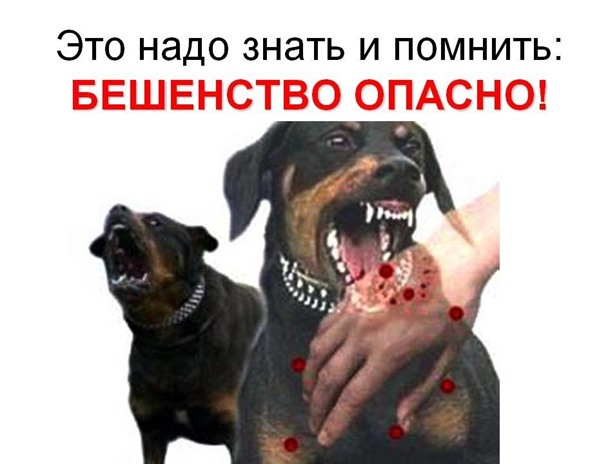 Заражение человека и животных происходит при непосредственном контакте с источниками возбудителя бешенства в результате укуса или ослюнения поврежденных кожных покровов или наружных слизистых оболочек.Источником и резервуаром бешенства в природе являются дикие плотоядные животные (лисицы, барсуки, волки и др.), которые при контакте передают вирус домашним животным. Наибольшую угрозу среди домашних животных представляют собаки и кошки (до 80% случаев), хотя заражаться бешенством и передавать его вирус могут также крупный рогатый скот, лошади и другие животные.ВНИМАНИЕ БЕШЕНСТВО!МЕРЫ ЗАЩИТЫ И ПРОФИЛАКТИКИ:МЕРЫ ЗАЩИТЫ И ПРОФИЛАКТИКИ:Чтобы не подвергать себя опасности заражения бешенством и не пострадать от укусов, избегайте контакта с дикими и безнадзорными животными, а общаясь с домашними животными не провоцируйте их к агрессии.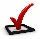 Если Вы являетесь владельцем домашних животных, соблюдайте правила их содержания (регистрируйте, делайте прививки и др.) Если Ваше животное укусило человека, сообщите пострадавшему свой адрес и доставьте питомца в ветеринарное учреждение для осмотра и карантинирования под наблюдением ветеринарных специалистов. 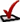 Ни в коем случае не занимайтесь самолечением. Это опасно не только для Вас, вашего домашнего животного, но и для окружающих.В случае укуса и оцарапывания животными человека следует незамедлительно обратиться в медицинское учреждение по месту жительств для проведения курса антирабических прививок. Пострадавшие от укусов животными должны знать, что возбудитель бешенства может находиться в слюне больного животного за 10 дней до появления первых признаков заболевания.Ни в коем случае не занимайтесь самолечением. Это опасно не только для Вас, вашего домашнего животного, но и для окружающих.В случае укуса и оцарапывания животными человека следует незамедлительно обратиться в медицинское учреждение по месту жительств для проведения курса антирабических прививок. Пострадавшие от укусов животными должны знать, что возбудитель бешенства может находиться в слюне больного животного за 10 дней до появления первых признаков заболевания.Помните! Своевременная и регулярная вакцинация животных - единственная профилактическая мера борьбы с бешенством. Для жителей г.Кемерово и Кемеровского муниципального округа проводится бесплатная иммунализация домашних животных, которая проходит в течение всего года в областной ветеринарной клинике по адресу: г. Кемерово, ул.Федоровского, д.17Тел. 8 384 (2) 28-91- 29; 8 951-576-39-95Прием ведется ежедневно и без предварительной записи.Помните! Своевременная и регулярная вакцинация животных - единственная профилактическая мера борьбы с бешенством. Для жителей г.Кемерово и Кемеровского муниципального округа проводится бесплатная иммунализация домашних животных, которая проходит в течение всего года в областной ветеринарной клинике по адресу: г. Кемерово, ул.Федоровского, д.17Тел. 8 384 (2) 28-91- 29; 8 951-576-39-95Прием ведется ежедневно и без предварительной записи.